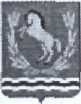 АДМИНИСТРАЦИЯМУНИЦИПАЛЬНОГО ОБРАЗОВАНИЯ ЧКАЛОВСКИЙ СЕЛЬСОВЕТ АСЕКЕВСКОГО РАЙОНА ОРЕНБУРГСКОЙ ОБЛАСТИПОСТАНОВЛЕНИЕ13.12.2013п. Чкаловский№81-пО проведении публичных слушаний по вопросу рассмотренияправил землепользования и застройки муниципального образования Чкаловский сельсоветВ соответствии с Положением публичных слушаний, принятым Советом депутатов муниципального образования Чкаловский сельсовет Асекеевского района Оренбургской области № 125 от 14.06.2012 г., со статьёй 14 Устава муниципального образования Чкаловский сельсовет:Провести публичные слушания по вопросу рассмотрения   правил
землепользования  и  застройки  муниципального  образования  Чкаловский сельсовет 25.12.2013 года в 15.00 часов по адресу: пос. Чкаловский, пер. Парковый, 2, здание   Чкаловского СДККонтроль за исполнением постановления оставляю за собой.Постановление вступает в силу после опубликования.Глава муниципального образования С.А.Исайчев